На ВФМ-2024 рассказали о роли экомониторинга в развитии молодежной научной дипломатииОбсуждались актуальные вопросы наблюдения за состоянием окружающей среды, оценки и прогноза ее измененийНа Всемирном фестивале молодежи прошла сессия «Экомониторинг», в которой приняли участие представители Росатома.Своей экспертизой со слушателями поделились ведущие отраслевые спикеры: председатель Общественного совета при Росгидромете, советник директора Государственного океанографического института им. Н. Н. Зубова Вадим Петров; заместитель генерального директора по стратегии АО «Русатом Гринвэй» Наталья Кудлаева; директор Института стратегического развития Арктики Северного (Арктического) федерального университета имени М. В. Ломоносова Александр Сабуров; член Экологического совета при главе администрации Краснодарского края Лев Шагаров; эколог, автор ютуб-канала «Сортировочная» Георгий Каваносян и другие. Модератором встречи выступил генеральный директор АНО «Сад памяти» Элмурод Расулмухамедов.На сессии широко обсуждались актуальные вопросы наблюдения за состоянием окружающей среды, оценки и прогноза изменений ее состояния под воздействием природных и антропогенных факторов, роли молодежи, преимуществ и возможностей для будущих специалистов и роли научной дипломатии. В рамках сессии эксперты обратили внимание на важность международного научного сотрудничества в области мониторинга окружающей среды и особенно роли молодых ученых в формирующих международных научных связях. Участники пришли к выводу, что в условиях ухудшения состояния окружающей природной среды, климатической нервозности неизмеримо возрастает значение международного молодежного научного сотрудничества, повышается роль международных механизмов, способных обеспечить экологическую безопасность регионов и устойчивое развитие всего мира.В начале мероприятия участников сессии Всемирного фестиваля молодежи погрузили в основы экомониторинга. Вадим Петров в своем докладе рассказал, как создавалась комплексная информационная система мониторинга состояния окружающей среды. «В настоящее время в Российской Федерации действует уникальная по мировым меркам и полноценная нормативная база, определяющая основные принципы деятельности по контролю состояния и охране окружающей среды. Одним из основных направлений деятельности является мониторинг состояния окружающей среды», — отметил он.Наталья Кудлаева отметила, что для Росатома деятельность в сфере экологического мониторинга является значимым направлением. «„Русатом Гринвэй“, как экологический интегратор Госкорпорации „Росатом“, в рамках национального проекта „Экология“ занимается созданием инфраструктуры для обращения с отходами I и II классов и ликвидацией объектов накопленного вреда. Кроме того, Госкорпорация вносит вклад в развитие передовых экотехнологий, в том числе развивает решения в области экологического мониторинга. Одно из наиболее многообещающих направлений — использование сервисов искусственного интеллекта, которые показывают отличные результаты в решении более 80 экологических задач. Так, в городской среде нейросети уже сейчас позволяют улучшать экологическую ситуацию, помогая в управлении отходами.  Особенно важны автоматизированные решения на предприятиях по переработке опасных отходов. Кроме того, искусственный интеллект незаменим при экомониторинге состояния компонентов окружающей среды: воздуха, воды и почвы», — рассказала она. «Без участия молодых, увлеченных и вовлеченных ребят, создающих и использующих новые технологии, нельзя создать современную систему экологического мониторинга», — отметил в заключение модератор сессии Элмурод Расулмухамедов.Справка:АО «Русатом Гринвэй» — экологический интегратор Госкорпорации «Росатом». Предприятие активно участвует в реализации стратегических проектов в сфере экологии, работе по ликвидации наиболее сложных объектов накопленного вреда, обеспечивает организацию в стране обращения с отходами, создание инфраструктуры по обращению с отходами I и II классов.Всемирный фестиваль молодежи проходит в соответствии с указом Президента России Владимира Путина в целях развития международного молодежного сотрудничества. Участие в нем принимают 20 тысяч молодых лидеров в сфере образования, науки, международного сотрудничества, культуры, волонтерства и благотворительности, спорта, бизнеса, медиа, в том числе 10 тысяч иностранных участников. Впервые в фестивале участвуют подростки (в рамках трека общероссийского движения детей и молодежи «Движение первых»).Одним из приоритетов Президента РФ и профильных ведомств является повышение эффективности управления природными ресурсами. Крупные отечественные компании уделяют большое внимание реализации проектов в сфере рационального природопользования. Госкорпорация «Росатом», производящая электричество с помощью низкоуглеродной генерации, последовательно реализует шаги по переходу к зеленой экономике. Атомщики проводят модернизацию оборудования, обеспечивающего выработку экологически чистой энергии, ежегодно направляют сотни миллионов рублей на мероприятия по охране окружающей среды. Росатом участвует в проектах по сохранению биоразнообразия на нашей планете, занимается лесовосстановлением, очисткой берегов рек, зарыблением водоемов. Инициативы в сфере экологии становятся важными направлениями волонтерской деятельности для сотрудников предприятий Госкорпорации.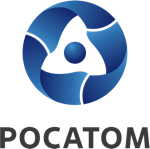 Медиацентр атомнойпромышленности
atommedia.onlineПресс-релиз06.03.24